               	      Cursillo  in  Christianity                     ___          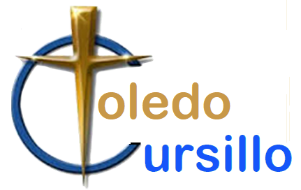 Team ApplicationDATE _________________________ NAME __________________________________________________________________________ ADDRESS _______________________________________________________________________ PHONE (H/C) ___________________________ E-MAIL __________________________________ EMPLOYER _____________________________ OCCUPATION ___________________________ PARISH __________________________________________________________________ WHAT # CURSILLO DID YOU LIVE? ___________________________________________ WHERE? _________________________________________________________________ Please list below the last three Cursillos that you have worked. The number of the Cursillo if you remember it, and the services that you performed on that particular weekend. Please try to finish this sentence:         I would like to serve on this team as…[ ] Disciple		[ ] Shepherd		[ ] Professor		[ ] Troubadour[ ] Sacristan		[ ] Rector, Asst. Rector		[ ] wherever I am neededComments: __________________________________________________________________________________________________________________________________________________________________________ ___________________________________________________________________________________________Return to team rector or email to: dzaborski411@gmail.com  or robertdrewior774@gmail.com Team #DiscipleShepherdProfessor with RolloTroubadourSacristanRector Asst. Rector